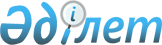 Об утверждении перечня приоритетных сельскохозяйственных культур и норм субсидий на повышение урожайности и качества продукции растениеводства, удешевление стоимости горюче-смазочных материалов и других товарно-материальных ценностей, необходимых для проведения весенне-полевых и уборочных работ, путем субсидирования производства приоритетных культур и стоимости затрат на возделывание сельскохозяйственных культур в защищенном грунте на 2018 год
					
			Утративший силу
			
			
		
					Постановление акимата Северо-Казахстанской области от 2 мая 2018 года № 118. Зарегистрировано Департаментом юстиции Северо-Казахстанской области 5 мая 2018 года № 4708. Утратило силу постановлением акимата Северо-Казахстанской области от 4 декабря 2018 года № 334
      Сноска. Утратило силу постановлением акимата Северо-Казахстанской области от 04.12.2018 № 334 (вводится в действие по истечении десяти календарных дней после дня его первого официального опубликования).
      В соответствии с пунктом 3 Правил субсидирования повышения урожайности и качества продукции растениеводства, стоимости горюче-смазочных материалов и других товарно-материальных ценностей, необходимых для проведения весенне-полевых и уборочных работ, путем субсидирования производства приоритетных культур и стоимости затрат на возделывание сельскохозяйственных культур в защищенном грунте, утвержденных приказом исполняющего обязанности Министра сельского хозяйства Республики Казахстан от 27 февраля 2015 года № 4-3/177 "Об утверждении Правил субсидирования повышения урожайности и качества продукции растениеводства, стоимости горюче-смазочных материалов и других товарно-материальных ценностей, необходимых для проведения весенне-полевых и уборочных работ, путем субсидирования производства приоритетных культур и стоимости затрат на возделывание сельскохозяйственных культур в защищенном грунте" (зарегистрирован в Реестре государственной регистрации нормативных правовых актов Республики Казахстан № 11094), акимат Северо-Казахстанской области ПОСТАНОВЛЯЕТ:
      1. Утвердить:
      перечень приоритетных сельскохозяйственных культур согласно приложению 1 к настоящему постановлению; 
      нормы субсидий на повышение урожайности и качества продукции растениеводства, удешевление стоимости горюче-смазочных материалов и других товарно-материальных ценностей, необходимых для проведения весенне-полевых и уборочных работ, путем субсидирования производства приоритетных культур и стоимости затрат на возделывание сельскохозяйственных культур в защищенном грунте согласно приложению 2 к настоящему постановлению.
      2. Коммунальному государственному учреждению "Управление сельского хозяйства акимата Северо-Казахстанской области" в установленном законодательством Республики Казахстан порядке обеспечить:
      1) государственную регистрацию настоящего постановления в Республиканском государственном учреждении "Департамент юстиции Северо-Казахстанской области Министерства юстиции Республики Казахстан";
      2) в течение десяти календарных дней со дня государственной регистрации настоящего постановления акимата направление его копии в бумажном и электронном виде на государственном и русском языках в Северо-Казахстанский региональный центр правовой информации - филиал Республиканского государственного предприятия на праве хозяйственного ведения "Республиканский центр правовой информации" Министерства юстиции Республики Казахстан для официального опубликования и включения в Эталонный контрольный банк нормативных правовых актов Республики Казахстан;
      3) размещение настоящего постановления на Интернет-ресурсе акимата Северо-Казахстанской области после его официального опубликования.
      3. Контроль за исполнением настоящего постановления возложить на заместителя акима Северо-Казахстанской области по курируемым вопросам
      4. Настоящее постановление вводится в действие со дня его первого официального опубликования и распространяется на правоотношения, возникшие с 1 января 2018 года. Перечень приоритетных сельскохозяйственных культур Нормы субсидий на повышение урожайности и качества продукции растениеводства, удешевление стоимости горюче-смазочных материалов и других товарно-материальных ценностей, необходимых для проведения весенне-полевых и уборочных работ, путем субсидирования производства приоритетных культур и стоимости затрат на возделывание сельскохозяйственных культур в защищенном грунте
      Продолжение таблицы
					© 2012. РГП на ПХВ «Институт законодательства и правовой информации Республики Казахстан» Министерства юстиции Республики Казахстан
				
      Аким

      Северо-Казахстанской области

К. Аксакалов
Приложение 1
к постановлению акимата
Северо-Казахстанской области
от 02 мая 2018 года № 118
№ п/п
Наименование приоритетных культур
1
Многолетние травы первого года жизни, посеянных на пашне и (или) для целей залужения и (или) коренного улучшения сенокосных и пастбищных угодий
2
Однолетние травы (за исключением зерновых колосовых культур)
3
Кукуруза на силос
4
Подсолнечник на силос
5
Сахарная свекла (на 1 тонну)
6
Рапс
7
Подсолнечник
8
Лен
9
Горчица
10
Рыжик
11
СояПриложение 2
к постановлению акимата
Северо-Казахстанской области 
от 02 мая 2018 года № 118
№ п/п
Наименование района, города
Масличные культуры сданные на переработку перерабатывающему предприятию (норматив субсидий на 1 тонну, тенге):
Масличные культуры сданные на переработку перерабатывающему предприятию (норматив субсидий на 1 тонну, тенге):
Масличные культуры сданные на переработку перерабатывающему предприятию (норматив субсидий на 1 тонну, тенге):
Масличные культуры сданные на переработку перерабатывающему предприятию (норматив субсидий на 1 тонну, тенге):
Масличные культуры сданные на переработку перерабатывающему предприятию (норматив субсидий на 1 тонну, тенге):
№ п/п
Наименование района, города
рапс
подсолнечник
Лен
горчица
Рыжик, соя
1
Айыртауский
7500
7500
7500
7500
7500
2
Акжарский
7500
7500
7500
7500
7500
3
Аккайынский
7500
7500
7500
7500
7500
4
Есильский
7500
7500
7500
7500
7500
5
Жамбылский
7500
7500
7500
7500
7500
6
Магжана Жумабаева
7500
7500
7500
7500
7500
7
Кызылжарский
7500
7500
7500
7500
7500
8
Мамлютский
7500
7500
7500
7500
7500
9
имени Габита Мусрепова
7500
7500
7500
7500
7500
10
Тайыншинский
7500
7500
7500
7500
7500
11
Тимирязевский
7500
7500
7500
7500
7500
12
Уалихановский
7500
7500
7500
7500
7500
13
Шал акына
7500
7500
7500
7500
7500
14
Петропавловск
7500
7500
7500
7500
7500
Кормовые культуры (норматив субсидий на 1 гектар, тенге):
Кормовые культуры (норматив субсидий на 1 гектар, тенге):
Кормовые культуры (норматив субсидий на 1 гектар, тенге):
Кормовые культуры (норматив субсидий на 1 гектар, тенге):
Кормовые культуры (норматив субсидий на 1 гектар, тенге):
Многолетние травы первого года жизни, посеянных на пашне и (или) для целей залужения и (или) коренного улучшения сенокосных и пастбищных угодий
Однолетние травы (за исключением зерновых колосовых культур)
Кукуруза на силос
Подсолнечник на силос
Сахарная свекла (на 1 тонну)
4000
2000
10000
10000
5000
4000
2000
10000
10000
5000
4000
2000
10000
10000
5000
4000
2000
10000
10000
5000
4000
2000
10000
10000
5000
4000
2000
10000
10000
5000
4000
2000
10000
10000
5000
4000
2000
10000
10000
5000
4000
2000
10000
10000
5000
4000
2000
10000
10000
5000
4000
2000
10000
10000
5000
4000
2000
10000
10000
5000
4000
2000
10000
10000
5000
4000
2000
10000
10000
5000